Уважаемые родители!        Позади у нас сложный год - первый год обучения в школе. У нас было много радостей и трудностей тоже. Огромное спасибо вам за поддержку, понимание и сотрудничество! С наступлением летних каникул у вашего ребенка изменится режим дня. Он будет больше времени проводить на улице, общаться с друзьями. Это здорово! Но не забывайте о занятиях. Помогите вашему ребенку сделать те задания, которые были заданы в школе. Они несложные в выполнении, творческие, но требуют вашего контроля. Некоторые задания вы можете делать вместе с ребенком. Отличного вам летнего отдыха! Берегите детей. До встречи во втором классе. Итоги родительского собрания 1 «В» класса 22.05.2017г.1. Выполнить рекомендованные учителем домашние самостоятельные работы (ДСР)  по следующим предметам : математике, русскому языку, литературному чтению, окружающему миру.ДСР по математике и русскому языку выполняем в отдельных тетрадях ( вырезаем задание с карточкой и приклеиваем в тетрадь)Читаем любые произведения из списка рекомендуемой литературы и делаем записи в читательском дневнике ( тетрадь 96 листов в клетку)По окружающему миру подготовить выступление ( 2-3мин)о том, как провёл лето + оформить на листе формата А3 По желанию выполнить оставшиеся задания в тетради «Умники и умницы»2.За летний период взять книги из библиотеки :рус.яз. 2 кл., В.В.Репкин,  математика 2 кл.М.И.Моро, литера.чтение 2 кл. Л.Ф.Климанова, окружающий мир 2кл., Плешаков А.А.3. Забрать из класса новые учебные пособия для 2 клсса( тетради с печатной основой).4. Приобрести за лето словообразовательный словарь любого автора.Побольше все купайтесь,	Резвитесь и играйте                                                                 Шутите, развлекайтесь,			         И просто отдыхайте,Побольше ешьте фруктовИ овощей конечно,          Чтоб силами собраться, Здоровыми всем стать.		А в сентябре все сноваВы в школу возвращайтесь!Как позовёт вас Знакомый всем звонок!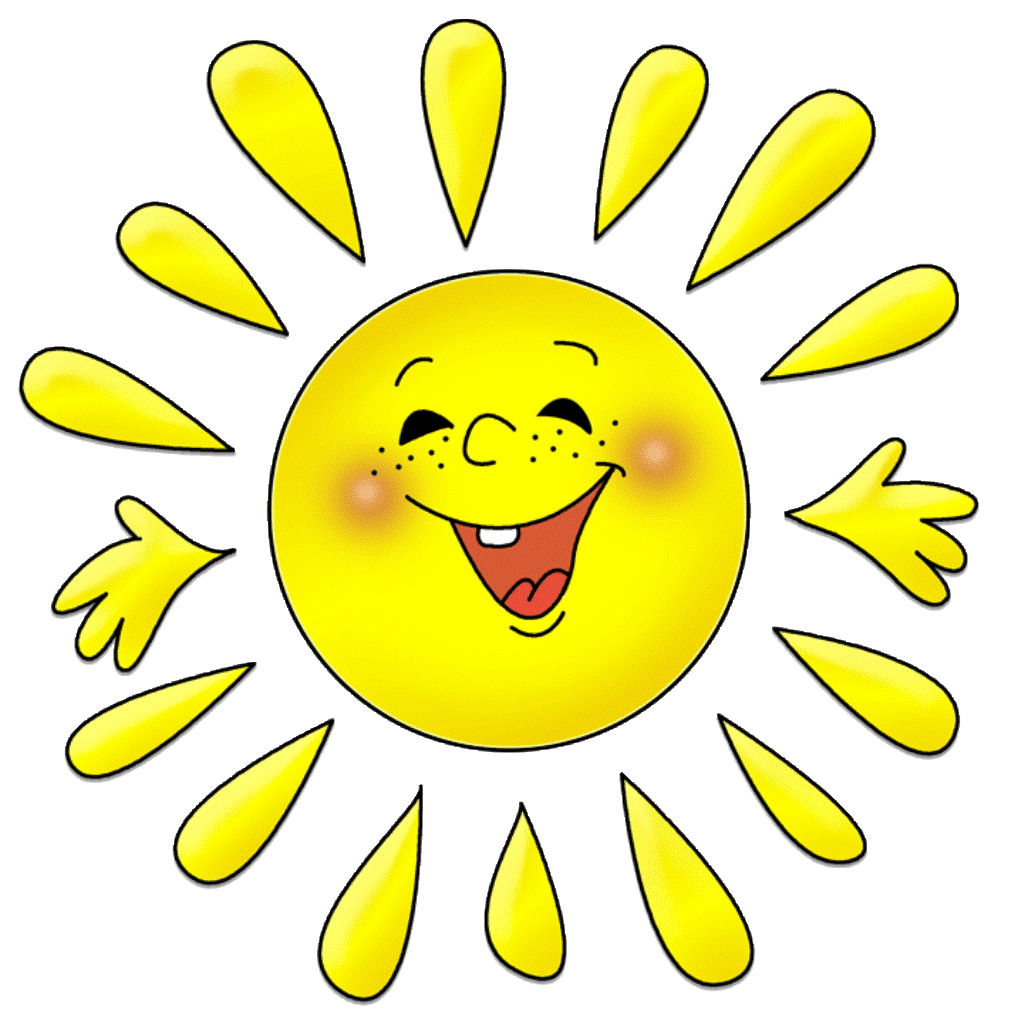 Отличных каникул! До встречи!